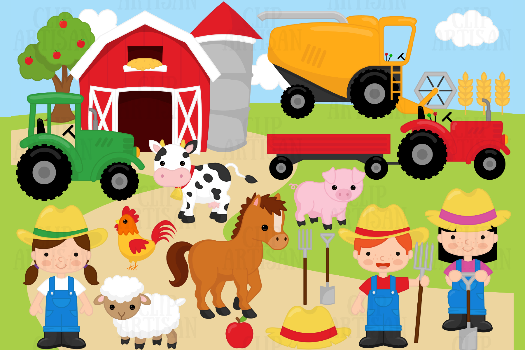 IP KMETIJSTVO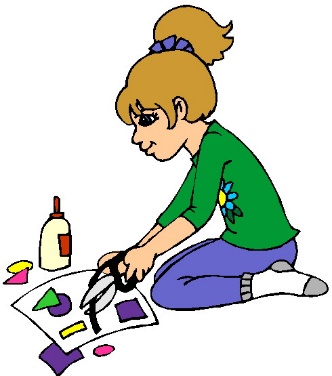 NAREDIČe odgovarjaš v zvezek, napiši naslov PRIDELAVA ZELENJAVE.Oglej si filmček:  https://www.youtube.com/watch?v=QAqoMoFsyQIPREMISLI OB VPRAŠANJIH: Kaj pridelujejo na kmetiji?Zakaj je ta pridelek za ljudi pomemben?Naštej nekaj jedi, kjer živilo uporabimo. Oglej si filmček:  https://www.youtube.com/watch?v=zBRI56xIYQ4PREMISLI OB VPRAŠANJIH: Kakšne pridelujejo na kmetiji?Kje se nahaja kmetija?Kakšno je delo na kmetiji?Oglej si filmček:PREMISLI OB VPRAŠANJIH:https://kmeckiglas.com/poljedelstvoKaj pridelujejo na kmetiji?Kakšen stroj imajo na kmetiji in zakaj je boljši?